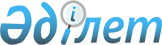 2014 жылға Солтүстік Қазақстан облысы Айыртау ауданында мектепке дейінгі тәрбие мен оқытуға мемлекеттік білім беру тапсырысын, жан басына шаққандағы қаржыландыру және ата-ананың ақы төлеу мөлшерін бекіту туралыСолтүстік Қазақстан облысы Айыртау ауданының әкімдігінің 2014 жылғы 20 ақпандағы N 81 қаулысы. Солтүстік Қазақстан облысының Әділет департаментінде 2014 жылғы 20 наурызда N 2615 болып тіркелді

      Қазақстан Республикасының 2007 жылғы 27 шілдедегі «Білім беру туралы» Заңының 6-бабы 4-тармағының 8-1) тармақшасына сәйкес, Солтүстік Қазақстан облысы Айыртау ауданының әкімдігі ҚАУЛЫ ЕТЕДІ: 



      1. 2014 жылға Солтүстік Қазақстан облысы Айыртау ауданында мектепке дейінгі тәрбие мен оқытуға мемлекеттік білім беру тапсырысын, жан басына шаққандағы қаржыландыру және ата-ананың ақы төлеу мөлшері бекітілсін.



      2. Осы қаулының орындалуын бақылау Солтүстік Қазақстан облысы Айыртау ауданы әкімінің жетекшілік ететін орынбасарына жүктелсін.



      3. Осы қаулы алғашқы ресми жарияланған күнінен кейін он күнтізбелік күн өткен соң қолданысқа енгізіледі.      Аудан әкімі                                  А. Тастеміров

Солтүстік Қазақстан облысы

      Айыртау ауданы әкімдігінің

      2014 жылғы 20 ақпандағы

      № 81 қаулысымен

      бекітілген 2014 жылға Солтүстік Қазақстан облысы Айыртау ауданында мектепке дейінгі тәрбие мен оқытуға мемлекеттік білім беру тапсырысы, жан басына шаққандағы қаржыландыру және ата-ананың ақы төлеу мөлшері
					© 2012. Қазақстан Республикасы Әділет министрлігінің «Қазақстан Республикасының Заңнама және құқықтық ақпарат институты» ШЖҚ РМК
				Балабақша мен мектепке дейінгі мекемелердің атауы Мемлекеттік білім беру тапсырысы, орын саныАйына жан басына шаққандағықаржыландыру көлемі, теңгеАйына ата-ананың ақы төлеу мөлщері, теңге«Солтүстік Қазақстан облысы Айыртау ауданының білім бөлімі» мемлекеттік мекемесі, Солтүстік Қазақстан облысы Айыртау ауданы әкімдігінің «Балапан» балабақшасы мемлекеттік коммуналдық қазыналық кәсіпорыны21 (республика-лық бюджет)12 7543-жасқа дейін 31003-жастан 3400«Солтүстік Қазақстан облысы Айыртау ауданының білім бөлімі» мемлекеттік мекемесі, Солтүстік Қазақстан облысы Айыртау ауданы әкімдігінің «Балдырған» балабақшасы мемлекеттік коммуналдық қазыналық кәсіпорыны 18 (республика-

лық бюджет)13 9033-жасқа дейін 31003-жастан 3400«Солтүстік Қазақстан облысы Айыртау ауданының білім бөлімі» мемлекеттік мекемесі, Солтүстік Қазақстан облысы Айыртау ауданы әкімдігінің «Колосок» балабақшасы мемлекеттік коммуналдық қазыналық кәсіпорыны 25 (республика-

лық бюджет)9 6703-жасқа дейін 42003-жастан 4800«Солтүстік Қазақстан облысы Айыртау ауданының білім бөлімі» мемлекеттік мекемесі, Солтүстік Қазақстан облысы Айыртау ауданы әкімдігінің «Родничок» балабақшасы мемлекеттік коммуналдық қазыналық кәсіпорыны 284 (республика-

лық бюджет)8 8663-жасқа дейін 42003-жастан 4800«Солтүстік Қазақстан облысы Айыртау ауданының білім бөлімі» мемлекеттік мекемесі, Солтүстік Қазақстан облысы Айыртау ауданы әкімдігінің «Қарлығаш» балабақшасы мемлекеттік коммуналдық қазыналық кәсіпорыны32 (республика-

лық бюджет)36 2273-жасқа дейін 31003-жастан 3400Мектепке дейінгі шағын орталықтар 477 (республика-

лық бюджет)6 8863-жастан 4800Барлығы88 306